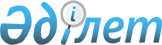 О должностных окладах работников центрального аппарата Хозяйственного управления Аппарата Президента и Кабинета Министров Республики Казахстан
					
			Утративший силу
			
			
		
					Постановление Кабинета Министров Республики Казахстан от 17 ноября 1993 года N 1145. Утратило силу  постановлением Правительства РК от 20 августа 1996 г. N 1033 ~P961033.

      Кабинет Министров Республики Казахстан ПОСТАНОВЛЯЕТ: 

      1. Утвердить схему должностных окладов работников центрального аппарата Хозяйственного управления Аппарата Президента и Кабинета Министров Республики Казахстан согласно приложению. 

      2. Ввести в действие настоящее постановление с 1 октября 1993 г. 

      3. Признать утратившим силу пункт I постановления Кабинета Министров Республики Казахстан от 19 мая 1993 г. N 400. 

 

   Премьер-министрРеспублики Казахстан

                                              Приложение                                 к постановлению Кабинета Министров                                        Республики Казахстан                                    от 17 ноября 1993 г. N 1145 



 

                           Должностные оклады 

            руководителей, специалистов и других работников

            центрального аппарата Хозяйственного управления

               Аппарата Президента и Кабинета Министров

                           Республики Казахстан______________________________________________________________________ Наименование должностей          !  Месячные должностные оклады                                  !          (в рублях)  ----------------------------------------------------------------------Начальник Хозяйственногоуправления - заместительРуководителя Аппарата                           260000Первый заместитель начальникаХозяйственного управления                       229000Заместитель начальникаХозяйственного управления                       225000Помощник начальника                             199000Заведующий отделом                              216000Заместитель заведующего отделом                 203000Заведующий сектором                             199000Старший референт                                190000Референт                                        173000Ведущий специалист                              138000Старший специалист                              121000Специалист                                      104000Заведующий канцелярией - специалист             104000Старший инспектор                                86000Инспектор                                        78000Заведующий хозяйством                            73000Машинистка                                    65000-70000          Примечания:     1. Работникам центрального аппарата выплачивается        ежеквартальная премия в размере месячного должностного        оклада.     2. Материальная помощь оказывается в размере двухмесячного        должностного оклада.          
					© 2012. РГП на ПХВ «Институт законодательства и правовой информации Республики Казахстан» Министерства юстиции Республики Казахстан
				